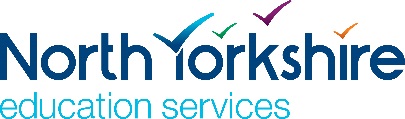 Provider Statement for Educational Off-site Visits and ActivitiesFor completion by providers of off-site, educational and adventurous visits and activities.  	  PART 1: PART 2: To be completed by the Provider:SECTION A – to be completed by all providers                                                              Yes, No or n/aSECTION B – to be completed by all providersSECTION C – to be completed if the visit contains taught or instructed activities of any sortSECTION D – to be completed by tour operatorsSECTION E – to be completed for overseas expeditionsSECTION F – ACCREDITATIONCONFIRMATION – to be completed by all providersI confirm that the details given above are correct, and that our organisation will give prior notification of any significant changes that might adversely affect the safety and wellbeing of user groupsPLEASE RETURN TO THE SCHOOL/SERVICE WHO REQUESTED THIS PROVIDER STATEMENT. It will be kept on file for access by any maintained or subscribed establishment for the duration of the Public Liability Insurance policy.January 2018Establishments for which this statement is applicableAny establishment maintained by North Yorkshire or subscribing to North Yorkshire’s Educational Visits Advisory Service.For clarification please consult the Educational Visits Advisory Service via educationalvisits@northyorks.gov.ukFor clarification please consult the Educational Visits Advisory Service via educationalvisits@northyorks.gov.ukProviderOutdoor TedDate(s) of visitAny date in the calendar year preceding the date of expiry of Public Liability Insurance in 2.11Insurance1.1What is the expiry date of your Public Liability Insurance which will be current during the proposed visit and activities and which covers all directly provided and sub-contracted activity?01/ 10 /20181.2What is the indemnity limit?£   10  m2Health & Safety and emergency policies2.1Do you comply with relevant health and safety regulations, including the Health and Safety at Work Act 1974 and associated regulations, and have a written health and safety policy and recorded risk assessments which are available for inspection?Yes2.2Do you have accident and emergency procedures in place, with records available for inspection?Yes3Vehicles3.1Are all vehicles to be used roadworthy, and do they meet the requirements of regulations in the country in which they will be used, and EU regulations on passenger seats and seat restraints?N/A4Staffing4.1Are staff who have access to young people checked for relevant criminal history and suitability to work with young people?Yes4.2Are there regular opportunities for liaison between your staff and visiting establishment staff?Yes4.3Is there sufficient flexibility to make radical changes to the programme if necessary, and will the reasons for any such change be made known to establishment staff?Yes5Accommodation5.1Does UK accommodation comply with current fire regulation requirements of the Regulatory Reform, (Fire Safety) Order 2005?N/A5.2Have you inspected all overseas accommodation to be used to confirm that it meets legal requirements of the country concerned, that it has fire safety and security arrangements equivalent to those required the UK and are records of these inspections available?N/A5.3Are there security arrangements in place to prevent unauthorised persons entering the accommodation?N/A5.4Are separate male and female sleeping accommodation and washing facilities provided?N/A5.5Is visiting staff accommodation sufficiently close to young peoples’ accommodation for adequate supervision?N/A6Sub-contracting6.1Will you sub-contract any services? (e.g. activity instruction, transport, accommodation)Yes6.2Where any element of provision is sub-contracted, do you ensure that each sub-contractor meets the relevant specifications outlines in the other sections of this statement, and are records of checks of sub-contractors available for inspection?Yes7Adventure Activities (complete if any activities are licensable under AALA)Adventure Activities (complete if any activities are licensable under AALA)7.1What is your AALA Reference Number and expiry date?N/A7.2Does the licence cover ALL planned activities, which are in the scope of an AALA licence?Does the licence cover ALL planned activities, which are in the scope of an AALA licence?N/A8Activity Management (complete for all taught or instructed activities)8.1Do you have a policy for staff recruitment and training & assessment which ensures that all staff with a responsibility for participants are competent to undertake their duties?N/A8.2Do you maintain a written code of practice for all activities which is consistent with National Governing Body guidelines and, if abroad the relevant laws and regulations of the country concerned?N/A8.3Do you confirm staff competence by appropriate National Governing Body qualifications for the activities undertaken, or have staff had their competence confirmed by an appropriately qualified and experienced Technical Adviser.N/A8.4Where there is no National Governing Body qualification for an activity are operating procedures, staff training & assessment requirements explained in a code of practice?N/A8.5Will participants have access at all times to a person with a current appropriate first aid qualification and staff practised & competent in accident and emergency procedures?Yes8.6Is there a clear definition of responsibilities between your staff and visiting staff regarding supervision and welfare of participants?Yes8.7Is all equipment used in activities suited to the task, adequately maintained in accordance with statutory requirements and current practice, with records kept of maintenance checks as necessary?Yes9Tour Operators9.1Do you comply with the Package Holidays and Package Tour Regulations 1992 and The Foreign Package Holidays (Tour Operators and Travel Agents) Order 2001, including bonding to safeguard clients’ monies?N/A9.2Please provide details of bonding (ABTA, ATOL etc.) with reference numbers and expiry dates.Please provide details of bonding (ABTA, ATOL etc.) with reference numbers and expiry dates.9.2N/AN/A10Overseas expeditions10.1Do you agree to provide sufficient written information and assurances specific to the expedition as required by the establishment and its employer?N/A11Accreditation11.1Please provide details of any relevant accreditation with reference numbers and expiry dates Please provide details of any relevant accreditation with reference numbers and expiry dates Signed: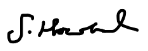 Date:15/12/2018Name:Stacey HowardRole:Owner and instructor for Outdoor TedAddress:30 Townend Ave, Carlton Nr Goole, North Yorkshire DN14 9NRTel:07711281080Email:Outdoorted@outlook.comFax:Website:www.outdoorted.co.uk